International workshop on theDanger Model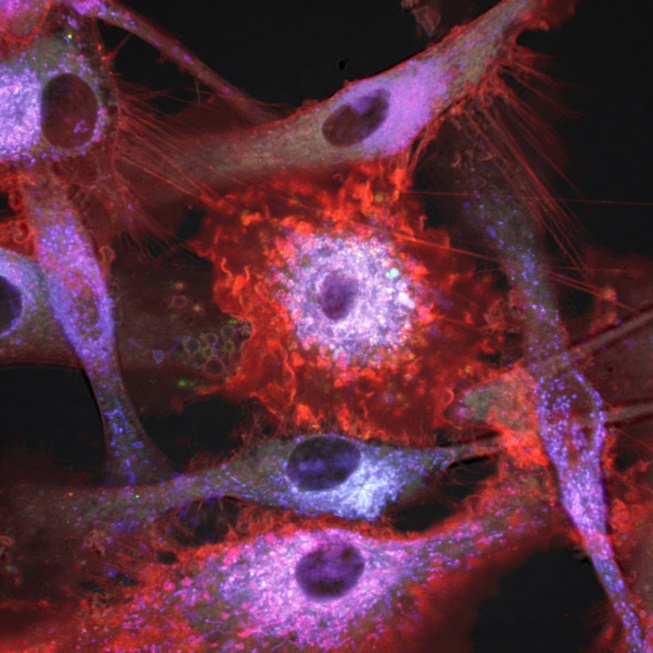 Oslo, Norway, 22-23 June, 2017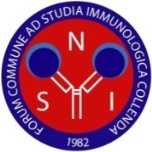 Meeting’s organizer: The Norwegian Society for Immunology (NSI)http://norwegianimmunology.org; www.facebook.com/norwegianimmunologyFree entrance, everybody is welcome!Limited number of seats: please sign up at http://norwegianimmunology.org/meetings/nsi-events/                      			We are grateful to our sponsors: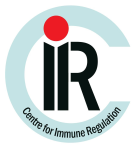 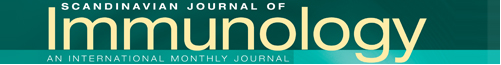 Official patrons of the Norwegian Society for Immunology: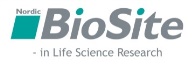 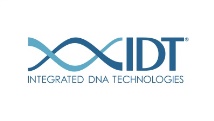 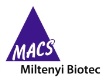 1st Day – Thursday, June 22, 2017Venue: 	Rikshospitalet, Store Auditorium, Sognsvannsveien 20, OsloChair:   	Alexandre Corthay, Oslo University Hospital, NSI presidentSession 1  Introduction to the Danger Model09.00: 	Opening            	Alexandre Corthay, Oslo University Hospital, NSI president09.10: 	Danger and tolerance: transplants, pregnancy and tumorsPolly Matzinger, National Institutes of Health (NIH), Bethesda, USA09.55: 	Discussion 10.25: 	Coffee break 10.55: 	Immunogenic cell deathInger Øynebråten, Oslo University Hospital11.25: 	Discussion11.40: 	Organ transplants - the ultimate immune challengeEinar Martin Aandahl, Oslo University Hospital12.10: 	Discussion12.25: 	Lunch break with wrapsSession 2  Other models for T cell activation and tolerance (part 1)13.30: 	The Development-Context Model: putting danger in contextColin C. Anderson, University of Alberta, Edmonton, Canada14.15: 	Discussion14.30: 	Lymphocyte cooperation initiates immune responses: a contemporary assessment		Peter Bretscher, University of Saskatchewan, Canada15.15: 	Discussion15.30: 	Coffee breakSession 3  Autoimmunity16.00: 	Autoimmunity from a Danger point of viewPolly Matzinger, NIH, Bethesda, USA16.45: 	Discussion17.15: 	Triggers and drivers of autoimmunityLudvig Sollid, University of Oslo18.00-18:30: Discussion19.00-22:00: Pizza and beers (free discussion)2nd Day – Friday, June 23, 2017Venue: 	Store Auditorium, Rikshospitalet, Sognsvannsveien 20, OsloChair:   	Alexandre Corthay, Oslo University Hospital, NSI presidentSession 4  The Danger Model and Cancer09.00: 	NK cell recognition of stressed selfMarit Inngjerdingen, Oslo University Hospital09.30: 	Discussion09.45: 	The danger model, self-nonself discrimination and cancer            	Alexandre Corthay, Oslo University Hospital10.30: 	Discussion10.45: 	Coffee breakSession 5 Other models for T cell activation and tolerance (part 2)11.15: 	On integrity in immunityZlatko Dembic, University of Oslo12.00: 	Discussion12.15: 	Lunch break with wraps13.15:	Idiotype-driven T-B collaboration and its pathogenic potentialBjarne Bogen, University of Oslo14.00:	DiscussionSession 6 Danger signals14.15: 	IL-33 - cytokine of dual function or novel alarmin? 		Olav Sundnes, Oslo University Hospital14.45:		Discussion15.00: 	Dual Blockade of Inflammation - targeting the complement system and
the TLR co-receptor CD14 in acute inflammatory disease.Per Nilsson and Søren Pischke, University of Oslo15.30:	Discussion15.45: 	Coffee breakSession 7 Immune Class Regulation16.15: 	Quantitation and Immune Class Regulation: The Threshold Hypothesis 		Peter Bretscher, University of Saskatchewan, Canada17.00: 	Discussion17.15: 	Class control: the other side of tolerancePolly Matzinger, NIH, Bethesda, USA18.00-19:00: Discussion19.30: 	Dinner 